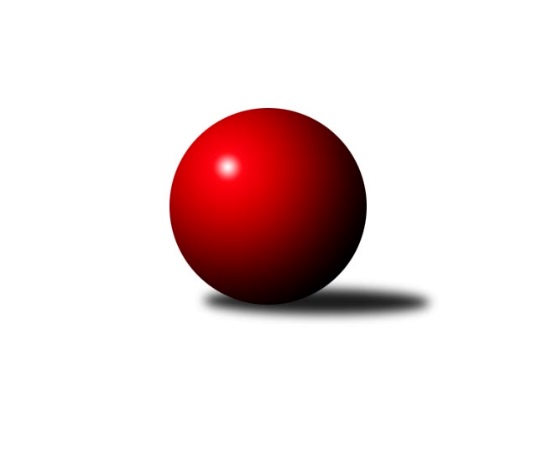 Č.13Ročník 2015/2016	27.2.2016Nejlepšího výkonu v tomto kole: 3205 dosáhlo družstvo: TJ Sokol Husovice2. KLZ B 2015/2016Výsledky 13. kolaSouhrnný přehled výsledků:KK Vyškov˝B˝	- KK PSJ Jihlava	3:5	3010:3013	12.0:12.0	27.2.TJ Sokol Husovice	- TJ Spartak Pelhřimov	6:2	3205:3032	14.5:9.5	27.2.TJ Sokol Vracov	- TJ Rostex Vyškov ˝A˝	6:2	3063:2955	15.0:9.0	27.2.TJ Sokol KARE Luhačovice ˝B˝	- TJ Jiskra Nová Bystřice	3:5	3090:3158	9.0:15.0	27.2.HKK Olomouc ˝B˝	- KK Mor.Slávia Brno	3:5	3088:3141	13.0:11.0	27.2.Tabulka družstev:	1.	TJ Sokol Husovice	13	10	2	1	72.5 : 31.5 	182.0 : 130.0 	 3139	22	2.	TJ Rostex Vyškov ˝A˝	13	7	3	3	58.0 : 46.0 	159.5 : 152.5 	 3088	17	3.	HKK Olomouc ˝B˝	13	8	1	4	56.5 : 47.5 	154.5 : 157.5 	 3086	17	4.	KK Mor.Slávia Brno	13	8	0	5	60.5 : 43.5 	163.5 : 148.5 	 3096	16	5.	TJ Sokol Vracov	13	7	1	5	54.5 : 49.5 	165.5 : 146.5 	 3081	15	6.	TJ Jiskra Nová Bystřice	13	6	1	6	52.0 : 52.0 	157.5 : 154.5 	 3063	13	7.	TJ Spartak Pelhřimov	13	5	1	7	53.0 : 51.0 	163.5 : 148.5 	 3060	11	8.	KK PSJ Jihlava	13	5	0	8	44.5 : 59.5 	146.5 : 165.5 	 3007	10	9.	TJ Sokol KARE Luhačovice ˝B˝	13	2	3	8	40.5 : 63.5 	143.0 : 169.0 	 3038	7	10.	KK Vyškov˝B˝	13	1	0	12	28.0 : 76.0 	124.5 : 187.5 	 2947	2Podrobné výsledky kola:	 KK Vyškov˝B˝	3010	3:5	3013	KK PSJ Jihlava	Jitka Usnulová	116 	 115 	 141 	120	492 	 1:3 	 511 	 123	123 	 128	137	Dana Fišerová	Ludmila Tomiczková	108 	 132 	 118 	127	485 	 2:2 	 501 	 133	113 	 134	121	Eva Rosendorfská	Běla Omastová	98 	 127 	 128 	120	473 	 3:1 	 484 	 138	109 	 122	115	Šárka Vacková	Jana Kurialová	133 	 129 	 133 	116	511 	 2:2 	 495 	 110	124 	 139	122	Simona Matulová	Radka Suchomelová	114 	 124 	 141 	131	510 	 1:3 	 533 	 136	117 	 145	135	Petra Dočkalová	Jana Kovářová	144 	 135 	 122 	138	539 	 3:1 	 489 	 126	119 	 142	102	Eva Dušekrozhodčí: Nejlepší výkon utkání: 539 - Jana Kovářová	 TJ Sokol Husovice	3205	6:2	3032	TJ Spartak Pelhřimov	Markéta Gabrhelová	138 	 139 	 162 	120	559 	 3:1 	 487 	 113	121 	 106	147	Zdena Vytisková	Anna Mašláňová	136 	 122 	 135 	133	526 	 1.5:2.5 	 519 	 122	122 	 140	135	Aneta Kusiová	Eliška Kubáčková	110 	 148 	 129 	136	523 	 2:2 	 509 	 124	122 	 132	131	Kateřina Carnová	Veronika Štáblová	122 	 132 	 153 	118	525 	 1:3 	 535 	 134	133 	 144	124	Petra Skotáková	Ivana Pitronová	142 	 133 	 123 	138	536 	 3:1 	 494 	 119	131 	 131	113	Jozefina Vytisková	Lucie Kelpenčevová	142 	 131 	 118 	145	536 	 4:0 	 488 	 135	123 	 107	123	Štěpánka Vytiskovározhodčí: Nejlepší výkon utkání: 559 - Markéta Gabrhelová	 TJ Sokol Vracov	3063	6:2	2955	TJ Rostex Vyškov ˝A˝	Mariana Kreuzingerová	125 	 135 	 135 	137	532 	 2:2 	 504 	 126	115 	 142	121	Lenka Wognitschová	Marta Beranová	124 	 115 	 128 	103	470 	 2.5:1.5 	 467 	 113	115 	 109	130	Monika Anderová	Jana Mačudová	129 	 110 	 131 	127	497 	 2:2 	 514 	 108	158 	 119	129	Lucie Trávníčková	Veronika Kaiserová	130 	 127 	 109 	115	481 	 1.5:2.5 	 485 	 132	120 	 118	115	Monika Tilšerová	Monika Niklová	140 	 139 	 125 	129	533 	 4:0 	 470 	 116	112 	 117	125	Pavla Fialová	Hana Beranová	143 	 127 	 145 	135	550 	 3:1 	 515 	 126	130 	 135	124	Jana Vejmolovározhodčí: Nejlepší výkon utkání: 550 - Hana Beranová	 TJ Sokol KARE Luhačovice ˝B˝	3090	3:5	3158	TJ Jiskra Nová Bystřice	Hana Krajíčková	111 	 132 	 125 	138	506 	 0:4 	 555 	 133	138 	 140	144	Radka Budošová	Lenka Menšíková	115 	 126 	 117 	115	473 	 0:4 	 535 	 129	129 	 132	145	Iva Molová	Andrea Katriňáková	148 	 132 	 122 	121	523 	 2.5:1.5 	 496 	 120	142 	 113	121	Veronika Pýchová	Hana Konečná	146 	 117 	 128 	158	549 	 2:2 	 537 	 130	125 	 151	131	Michaela Běhounová	Zdenka Svobodová	131 	 139 	 128 	118	516 	 2:2 	 531 	 148	142 	 126	115	Lucie Vrecková	Ludmila Pančochová	120 	 128 	 142 	133	523 	 2.5:1.5 	 504 	 110	128 	 129	137	Veronika Baudyšovározhodčí: Nejlepší výkon utkání: 555 - Radka Budošová	 HKK Olomouc ˝B˝	3088	3:5	3141	KK Mor.Slávia Brno	Andrea Tatoušková	150 	 137 	 129 	119	535 	 4:0 	 500 	 143	125 	 126	106	Pavlína Březinová	Hana Malíšková	133 	 130 	 130 	133	526 	 2:2 	 543 	 135	126 	 120	162	Michaela Slavětínská	Marie Chmelíková	121 	 127 	 131 	117	496 	 0:4 	 549 	 132	141 	 135	141	Monika Rusňáková	Kateřina Bajerová *1	110 	 110 	 115 	105	440 	 0:4 	 528 	 130	143 	 121	134	Romana Sedlářová	Jaroslava Havranová	127 	 144 	 147 	139	557 	 4:0 	 509 	 123	134 	 118	134	Jitka Žáčková	Silvie Vaňková	142 	 121 	 130 	141	534 	 3:1 	 512 	 132	130 	 128	122	Lenka Kričinskározhodčí: střídání: *1 od 73. hodu Denisa HamplováNejlepší výkon utkání: 557 - Jaroslava HavranováPořadí jednotlivců:	jméno hráče	družstvo	celkem	plné	dorážka	chyby	poměr kuž.	Maximum	1.	Mariana Kreuzingerová 	TJ Sokol Vracov	546.69	365.4	181.3	4.9	6/6	(580)	2.	Silvie Vaňková 	HKK Olomouc ˝B˝	544.64	362.4	182.2	3.4	6/7	(591)	3.	Hana Beranová 	TJ Sokol Vracov	543.13	360.4	182.7	3.6	5/6	(561)	4.	Lucie Oriňáková 	TJ Sokol Husovice	542.24	359.1	183.2	5.2	5/6	(565)	5.	Anna Mašláňová 	TJ Sokol Husovice	538.92	359.7	179.2	4.8	4/6	(583)	6.	Michaela Slavětínská 	KK Mor.Slávia Brno	538.54	359.5	179.0	4.4	8/8	(566)	7.	Iva Molová 	TJ Jiskra Nová Bystřice	533.18	358.6	174.6	5.5	6/7	(551)	8.	Ivana Wagnerová 	KK Vyškov˝B˝	532.55	361.1	171.5	7.6	4/6	(577)	9.	Ivana Pitronová 	TJ Sokol Husovice	528.33	355.7	172.7	5.0	6/6	(549)	10.	Jana Vejmolová 	TJ Rostex Vyškov ˝A˝	527.94	354.9	173.0	3.9	7/7	(594)	11.	Eliška Kubáčková 	TJ Sokol Husovice	527.83	366.4	161.5	6.3	4/6	(565)	12.	Andrea Tatoušková 	HKK Olomouc ˝B˝	526.43	354.8	171.6	4.4	5/7	(565)	13.	Jaroslava Havranová 	HKK Olomouc ˝B˝	525.78	359.2	166.6	5.5	7/7	(577)	14.	Lucie Kelpenčevová 	TJ Sokol Husovice	524.56	356.7	167.9	6.2	5/6	(556)	15.	Ludmila Landkamerová 	TJ Spartak Pelhřimov	523.78	355.9	167.8	8.1	6/8	(559)	16.	Radka Budošová 	TJ Jiskra Nová Bystřice	522.17	349.7	172.5	4.8	6/7	(555)	17.	Pavla Fialová 	TJ Rostex Vyškov ˝A˝	521.83	344.6	177.3	6.5	6/7	(578)	18.	Lenka Menšíková 	TJ Sokol KARE Luhačovice ˝B˝	520.79	362.9	157.9	5.8	7/7	(541)	19.	Lenka Wognitschová 	TJ Rostex Vyškov ˝A˝	519.96	354.9	165.0	6.2	7/7	(577)	20.	Monika Anderová 	TJ Rostex Vyškov ˝A˝	519.64	359.2	160.5	5.4	7/7	(559)	21.	Veronika Baudyšová 	TJ Jiskra Nová Bystřice	519.56	358.7	160.9	5.9	7/7	(549)	22.	Zdenka Svobodová 	TJ Sokol KARE Luhačovice ˝B˝	518.94	355.8	163.2	8.0	7/7	(585)	23.	Romana Sedlářová 	KK Mor.Slávia Brno	518.65	351.1	167.5	5.7	8/8	(537)	24.	Petra Skotáková 	TJ Spartak Pelhřimov	518.21	354.0	164.2	5.3	8/8	(545)	25.	Hana Malíšková 	HKK Olomouc ˝B˝	518.14	358.3	159.8	6.9	7/7	(550)	26.	Pavlína Březinová 	KK Mor.Slávia Brno	517.93	346.9	171.0	6.3	8/8	(581)	27.	Martina Šupálková 	TJ Sokol Vracov	517.92	363.0	154.9	6.3	6/6	(544)	28.	Jozefina Vytisková 	TJ Spartak Pelhřimov	517.89	350.9	167.0	7.3	7/8	(568)	29.	Kristýna Dúšková 	KK PSJ Jihlava	517.63	352.6	165.0	7.1	6/7	(582)	30.	Monika Pšenková 	TJ Sokol Husovice	516.93	349.2	167.7	6.5	5/6	(551)	31.	Markéta Gabrhelová 	TJ Sokol Husovice	515.61	351.9	163.8	6.0	6/6	(559)	32.	Milana Alánová 	KK Vyškov˝B˝	514.14	352.8	161.3	8.0	5/6	(563)	33.	Lenka Kričinská 	KK Mor.Slávia Brno	512.88	351.3	161.6	8.8	8/8	(568)	34.	Ludmila Pančochová 	TJ Sokol KARE Luhačovice ˝B˝	512.59	348.0	164.6	7.3	7/7	(559)	35.	Lucie Vrecková 	TJ Jiskra Nová Bystřice	510.33	353.3	157.0	8.4	7/7	(557)	36.	Veronika Štáblová 	TJ Sokol Husovice	510.08	356.3	153.8	7.1	4/6	(534)	37.	Zuzana Štěrbová 	TJ Rostex Vyškov ˝A˝	508.88	352.3	156.5	9.0	6/7	(533)	38.	Jitka Žáčková 	KK Mor.Slávia Brno	507.88	347.5	160.4	6.4	7/8	(560)	39.	Eva Rosendorfská 	KK PSJ Jihlava	506.26	351.0	155.3	6.8	7/7	(556)	40.	Andrea Katriňáková 	TJ Sokol KARE Luhačovice ˝B˝	505.69	339.5	166.2	7.3	6/7	(545)	41.	Jana Mačudová 	TJ Sokol Vracov	505.53	353.1	152.5	7.8	6/6	(568)	42.	Marie Chmelíková 	HKK Olomouc ˝B˝	504.93	352.6	152.4	9.3	6/7	(580)	43.	Monika Tilšerová 	TJ Rostex Vyškov ˝A˝	504.85	347.9	157.0	7.7	5/7	(534)	44.	Šárka Vacková 	KK PSJ Jihlava	504.77	358.2	146.6	9.2	7/7	(543)	45.	Simona Matulová 	KK PSJ Jihlava	503.74	346.6	157.2	8.5	7/7	(529)	46.	Hana Konečná 	TJ Sokol KARE Luhačovice ˝B˝	503.20	342.8	160.4	8.0	5/7	(549)	47.	Štěpánka Vytisková 	TJ Spartak Pelhřimov	502.13	345.1	157.0	6.0	6/8	(536)	48.	Hana Krajíčková 	TJ Sokol KARE Luhačovice ˝B˝	498.67	347.1	151.6	8.7	6/7	(511)	49.	Monika Niklová 	TJ Sokol Vracov	498.50	340.0	158.5	10.9	6/6	(565)	50.	Jana Kovářová 	KK Vyškov˝B˝	498.42	348.6	149.8	7.7	6/6	(550)	51.	Aneta Kusiová 	TJ Spartak Pelhřimov	497.22	350.9	146.3	8.5	6/8	(570)	52.	Jitka Usnulová 	KK Vyškov˝B˝	496.04	340.8	155.3	11.0	6/6	(532)	53.	Kateřina Carnová 	TJ Spartak Pelhřimov	495.86	342.1	153.8	13.2	7/8	(520)	54.	Denisa Hamplová 	HKK Olomouc ˝B˝	491.80	340.4	151.4	10.5	5/7	(523)	55.	Eva Dušek 	KK PSJ Jihlava	488.52	345.0	143.5	12.3	5/7	(515)	56.	Veronika Pýchová 	TJ Jiskra Nová Bystřice	486.54	345.4	141.2	10.7	6/7	(519)	57.	Eva Kadrnožková 	TJ Jiskra Nová Bystřice	484.75	345.0	139.8	11.1	5/7	(532)	58.	Dana Fišerová 	KK PSJ Jihlava	484.10	345.4	138.7	12.8	6/7	(514)	59.	Ludmila Tomiczková 	KK Vyškov˝B˝	482.25	334.7	147.6	11.3	5/6	(515)	60.	Radka Suchomelová 	KK Vyškov˝B˝	461.00	307.3	153.8	11.3	4/6	(510)	61.	Běla Omastová 	KK Vyškov˝B˝	452.20	313.9	138.3	15.3	6/6	(496)		Gabriela Filakovská 	TJ Jiskra Nová Bystřice	526.00	352.7	173.3	6.3	3/7	(549)		Ivana Pešková 	KK Mor.Slávia Brno	524.00	350.0	174.0	8.0	1/8	(524)		Monika Rusňáková 	KK Mor.Slávia Brno	523.10	360.2	162.9	5.3	5/8	(549)		Jana Kurialová 	KK Vyškov˝B˝	522.25	353.1	169.2	7.4	2/6	(534)		Simona Černušková 	TJ Spartak Pelhřimov	515.70	356.5	159.2	8.9	5/8	(548)		Michaela Běhounová 	TJ Jiskra Nová Bystřice	513.08	350.9	162.2	4.8	3/7	(537)		Petra Dočkalová 	KK PSJ Jihlava	513.00	356.2	156.8	6.2	3/7	(533)		Michaela Kouřilová 	TJ Rostex Vyškov ˝A˝	513.00	372.0	141.0	13.0	1/7	(513)		Zdena Vytisková 	TJ Spartak Pelhřimov	509.33	351.3	158.0	10.7	3/8	(530)		Lucie Smrčková 	TJ Spartak Pelhřimov	507.00	343.0	164.0	9.0	1/8	(507)		Hana Kropáčová 	HKK Olomouc ˝B˝	506.00	356.3	149.7	8.3	3/7	(510)		Jana Vránková 	KK Mor.Slávia Brno	505.00	358.5	146.5	7.0	2/8	(512)		Martina Miškeříková 	TJ Sokol Vracov	501.63	347.5	154.1	8.6	2/6	(526)		Monika Hubíková 	TJ Sokol KARE Luhačovice ˝B˝	501.33	348.0	153.3	6.7	3/7	(548)		Veronika Brychtová 	KK PSJ Jihlava	499.44	342.6	156.9	8.8	3/7	(517)		Michaela Šimková 	KK Mor.Slávia Brno	496.00	329.0	167.0	7.0	1/8	(496)		Marta Beranová 	TJ Sokol Vracov	494.83	344.3	150.5	11.5	3/6	(579)		Denisa Martináková 	TJ Sokol Vracov	493.00	352.0	141.0	10.0	1/6	(493)		Lucie Trávníčková 	TJ Rostex Vyškov ˝A˝	492.33	337.8	154.6	8.1	4/7	(514)		Veronika Presová 	TJ Sokol Vracov	485.00	334.9	150.1	9.0	2/6	(500)		Daniela Kordulová 	TJ Sokol Vracov	480.00	336.0	144.0	9.5	2/6	(493)		Alena Kupčíková 	TJ Rostex Vyškov ˝A˝	476.75	325.5	151.3	9.0	2/7	(485)		Alena Machalíčková 	HKK Olomouc ˝B˝	476.00	326.0	150.0	11.0	1/7	(476)		Jana Mikulcová 	TJ Sokol KARE Luhačovice ˝B˝	475.00	343.5	131.5	19.5	2/7	(509)		Kateřina Bajerová 	HKK Olomouc ˝B˝	470.00	337.7	132.3	13.0	3/7	(493)		Dagamar Králová 	TJ Jiskra Nová Bystřice	467.00	324.0	143.0	9.0	1/7	(467)		Veronika Kaiserová 	TJ Sokol Vracov	462.00	323.0	139.0	15.0	2/6	(481)		Helena Konečná 	TJ Sokol KARE Luhačovice ˝B˝	461.00	331.5	129.5	14.5	2/7	(480)		Lea Olšáková 	KK Mor.Slávia Brno	437.50	323.5	114.0	20.0	2/8	(471)		Karolína Derahová 	KK PSJ Jihlava	426.00	316.0	110.0	19.0	1/7	(426)Sportovně technické informace:Starty náhradníků:registrační číslo	jméno a příjmení 	datum startu 	družstvo	číslo startu21212	Mariana Kreuzingerová	27.02.2016	TJ Sokol Vracov	4x22010	Štěpánka Vytisková	27.02.2016	TJ Spartak Pelhřimov	4x20343	Eliška Dvořáková	27.02.2016	TJ Sokol Husovice	3x15738	Kateřina Kloudová	27.02.2016	HKK Olomouc ˝B˝	1x19697	Lenka Menšíková	27.02.2016	TJ Sokol KARE Luhačovice ˝B˝	4x21849	Radka Suchomelová	27.02.2016	KK Vyškov˝B˝	4x8046	Jana Mačudová	27.02.2016	TJ Sokol Vracov	4x8424	Marta Beranová	27.02.2016	TJ Sokol Vracov	2x17981	Andrea Katriňáková	27.02.2016	TJ Sokol KARE Luhačovice ˝B˝	3x21363	Aneta Kusiová	27.02.2016	TJ Spartak Pelhřimov	2x23648	Veronika Kaiserová	27.02.2016	TJ Sokol Vracov	2x23451	Petra Fürstová	27.02.2016	KK PSJ Jihlava	3x1189	Simona Matulová	27.02.2016	KK PSJ Jihlava	4x13523	Veronika Semmler	27.02.2016	TJ Sokol Husovice	2x7932	Andrea Tatoušková	27.02.2016	HKK Olomouc ˝B˝	4x1602	Zdeňka Vytisková	27.02.2016	TJ Spartak Pelhřimov	2x21110	Anna Škařupová	27.02.2016	TJ Sokol Husovice	3x18941	Denisa Hamplová	27.02.2016	HKK Olomouc ˝B˝	3x
Hráči dopsaní na soupisku:registrační číslo	jméno a příjmení 	datum startu 	družstvo	Program dalšího kola:14. kolo5.3.2016	so	9:00	KK PSJ Jihlava - TJ Sokol Husovice	5.3.2016	so	10:00	TJ Rostex Vyškov ˝A˝ - HKK Olomouc ˝B˝	5.3.2016	so	12:00	TJ Jiskra Nová Bystřice - TJ Sokol Vracov	5.3.2016	so	13:00	TJ Spartak Pelhřimov - TJ Sokol KARE Luhačovice ˝B˝	5.3.2016	so	14:00	KK Mor.Slávia Brno - KK Vyškov˝B˝	Nejlepší šestka kola - absolutněNejlepší šestka kola - absolutněNejlepší šestka kola - absolutněNejlepší šestka kola - absolutněNejlepší šestka kola - dle průměru kuželenNejlepší šestka kola - dle průměru kuželenNejlepší šestka kola - dle průměru kuželenNejlepší šestka kola - dle průměru kuželenNejlepší šestka kola - dle průměru kuželenPočetJménoNázev týmuVýkonPočetJménoNázev týmuPrůměr (%)Výkon2xMarkéta GabrhelováHusovice5594xHana BeranováVracov109.465502xJaroslava HavranováOlomouc B5571xMarkéta GabrhelováHusovice108.125592xRadka BudošováNová Bystřice5552xRadka BudošováNová Bystřice106.85553xHana BeranováVracov5502xJaroslava HavranováOlomouc B106.565571xMonika RusňákováMS Brno5492xJana KovářováVyškov B106.395391xHana KonečnáLuhačovice B5492xMonika NiklováVracov106.07533